Register Teams @ jcjvclub.orgGames Played @ Rio Vista HS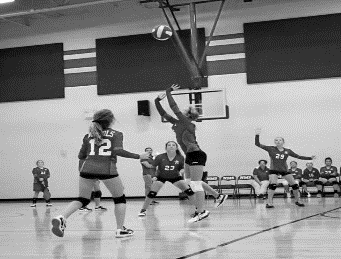                         . 8 match pool play 16 sets                        . End of season Tournament                        . Games on Saturdays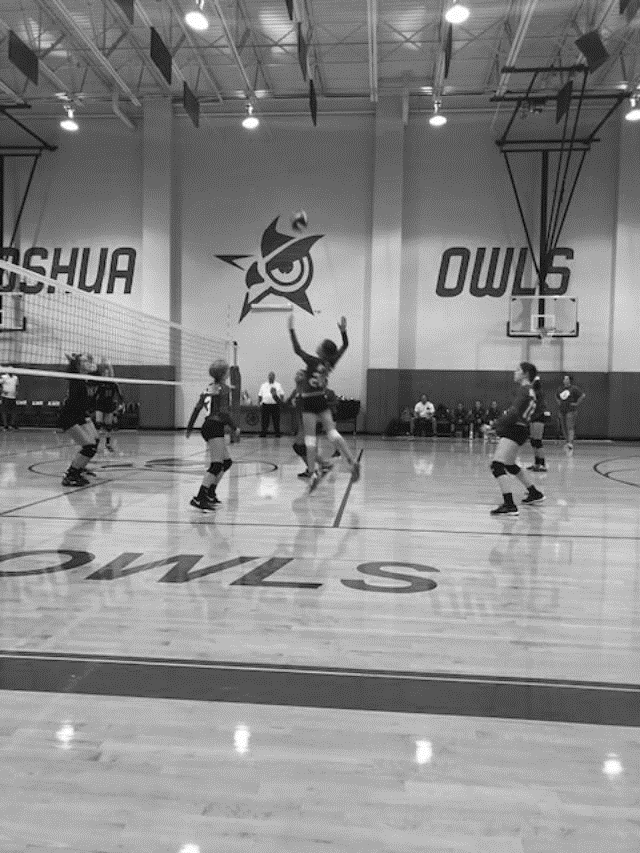                         . League starts April 4th 18th                         . 25th  May 2nd - May 9th                        . 4th 5th 6th 7th 8th FR & HS                        . Registration Starts January 2020. Bringing Club Style Volleyball to Johnson & Hill Counties. For information on League contact J.R. Martinez 817-915-2059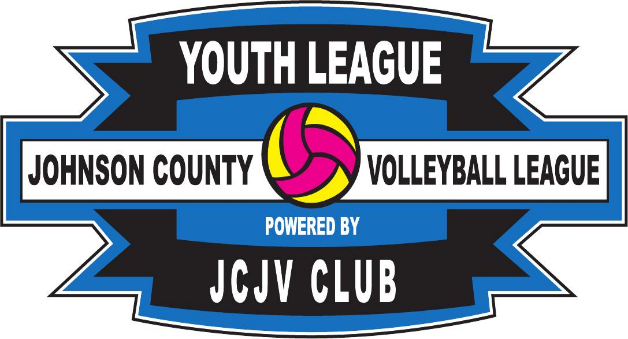 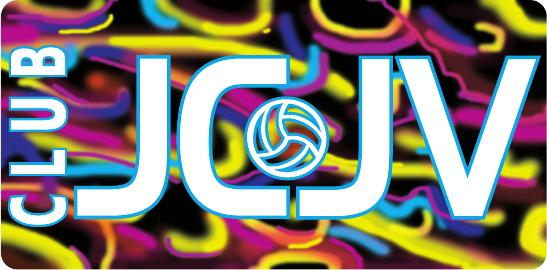 